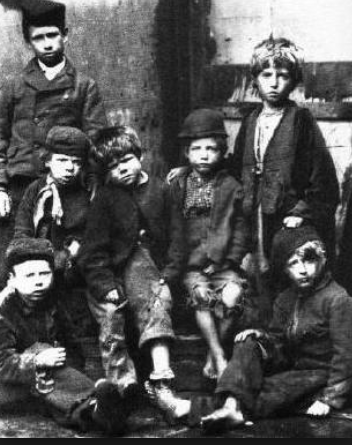 The VictoriansSycamore ClassSpring 1 2019EnglishWriting Key skills - Y2 focussing on writing commands and exclamatory sentences, past and present tense and a range of conjunctions, Y3 using inverted commas to punctuate direct speech and using a rich vocabularyHandwriting – focussing on developing our joined script, with well-sized finger spaces and, for Year 3, remembering to join all the time in our writingNon-fiction – instruction writing, using imperative verbs, thinking about the kind of language needed to write clearly and concisely and, for Year 3, thinking about the audienceFiction – writing simple but coherent narratives, using a range of descriptive language and, for Year 3, beginning to create characters, setting and plotSpelling – continuing our new spelling programme ‘No Nonsense Spelling’ –learning about suffixes and word groups to support spelling, as well as continuing to learn common exception words for each specific year group. Spelling tests continue each week.ReadingWhole class reading activities linked to our focus texts and other similar texts, focussing on our understanding of character motivation using our inference skills, and the author’s use of language to enhance our writingY2 – answer questions, make predictions and make inferences about the texts we read Y3 – learning how to use a dictionary, and identifying a range of themes and conventions in different textsMathematicsEmbedding our understanding of 2-digit numbers (Y2) and 3-digit numbers (Y3) and practising our counting patterns (Y2 2s, 5s, 10s and 3s and Y3 3s, 4s and 8s)Addition and subtraction – Y2 confidence in adding and subtracting a 2-digit number to/from another 2-digit number, Y3 confidence in adding and taking away 2-digit numbers from 3-digit numbers, both of these including missing number problemsSolving 1 and 2 step problems in a range of contextsMultiplication and division – recall and use multiplication and division facts for times tables (Y2 2, 5, 10 and Y3 3, 4, 8) as well as solving problemsFractions – finding fractions of shapes and numbers and for Y3, recognising and showing, using diagrams, equivalent fractions with small denominatorsMeasures – using standard units to measure volume and for Y3, comparing, adding and subtracting theseTime – telling the time and drawing the time on clock faces and, for Y3, linking digital and analogue timeGeometry – using mathematical vocabulary to describe position, direction and movement and for Y3, recognising angles as a property of shapeScienceUnderstanding that all animals have basic needs for survival, thinking about a balanced dietFor Y3 - naming different food groups and understanding their role in our healthUnderstanding and using our different sensesUnderstanding the importance of exercise, and that our bodies have muscles to make them workY3 – consolidating our understanding of magnetsHistoryUnderstanding how artefacts, pictures and other resources help us to learn about the pastComparing our lives now to those of children in Victorian times, learning about Victorian lives, homes, school (including punishments!) and toysResearching Queen Victoria and comparing her to Queen Elizabeth IIArt and DesignSelf-portraits using different mediaCreating a portrait of Queen VictoriaDesign and TechnologyDesign, make and evaluate a wind-up toyR.E Belonging - JudaismLearning about and understanding how Jewish people show they belong to the Jewish faithFinding out about a Jewish synagogueMusicLearning, composing and performing Victorian street criesP.E.Victorian Drill, and other Victorian playground gamesInvasion Games – football and hockeyComputingSharing digital photosE-safetyPSHEThinking about our familyUnderstanding we belong to lots of different groupsUnderstanding the responsibility we have towards the groups we belong toUnderstanding what it means to be British Role Play CornerA Victorian School!